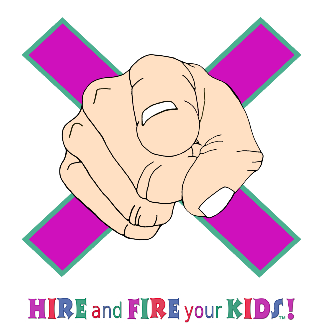 Jody Swain                                                                       FOR IMMEDIATE RELEASE: August 1, 2020Jody@HIREandFIREyourKIDS.com905-665-0922 / 647-323-9163
Wish You Could FIRE Your Kids?There’s an app for that!Created For Parents, Makes Chores Fun For Kids.After months of isolation, families are going squirrely!Just the mention of chores and getting jobs done around the house can lead to resentment and frustration.BUT THAT ALL CHANGES TODAYJody Swain is the mom of a blended family and needed to find away to stop the everyday whining and fighting over everything from dishes to making the bed to brushing teeth.She created the game “Hire and Fire your Kids” using principles of the workforce through play, and it brought sanity to her home of 5 children.Then she shared it with friends – and it brought sanity to their homes.This game created such a buzz, Jody was featured on Dragons Den in 2019.Jody is available to discuss:How this game is not just tackling chores but behaviours too - through play.What motivates kids to take action. (no more yelling and screaming)Who picks the jobs?How kids can keep parents accountable too!What firing your child looks like?How bonuses work – and why they want to be “employee of the month”.Jody Swain is available immediately to share ideas on how Hire and Fire your Kids can work for your listeners/readers and their families.To book an interview: 647-323-9163 or jody@hireandfireyourkids.com